A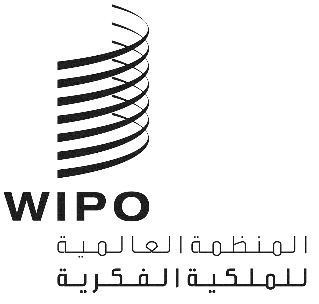 WIPO/GRTKF/IC/37/INF/5الأصل: بالإنكليزيةالتاريخ: 7 أغسطس 2018اللجنة الحكومية الدولية المعنية بالملكية الفكرية والموارد الوراثية والمعارف التقليدية والفولكلورالدورة السابعة والثلاثونجنيف، من 27 إلى 31 أغسطس 2018مذكرة إعلامية لمنبر الجماعات الأصلية والمحليةوثيقة من إعداد الأمانةاتفقت اللجنة الحكومية الدولية المعنية بالملكية الفكرية والموارد الوراثية والمعارف التقليدية والفولكلور ("اللجنة")، في دورتها السابعة، على "أن ينظَّم، تماما قبل استهلال دورات اللجنة، منبر يدوم نصف اليوم ويترأسه ممثل عن أحد المجتمعات المحلية أو الأصلية". وقد تواصل تنظيم منابر على ذلك المنوال قبل كل دورة من دورات اللجنة المعقودة منذ عام 2005.وطبقا لولاية لجنة المعارف وبرنامج عملها للثنائية 2018-2019، ستركّز الدورة السابعة والثلاثون على المعارف التقليدية وأشكال التعبير الثقافي التقليدي. وبناء عليه، فإن موضوع المنبر في تلك الدورة هو: "أوجه الاختلاف و/أو التشابه بين حماية الملكية الفكرية المرتبطة بالمعارف التقليدية وأشكال التعبير الثقافي التقليدي – وجهات نظر الشعوب الأصلية والجماعات المحلية".ويرد في مرفق هذه الوثيقة البرنامج المؤقت لمنبر الدورة السابعة والثلاثين.[يلي ذلك المرفق]البرنامج المؤقت لجلسة المنبر[نهاية المرفق والوثيقة]الاثنين، 27 أغسطس 2018الاثنين، 27 أغسطس 201811.00افتتاح الجلسةافتتاح الجلسةالرئيس - (يختاره منتدى السكان الأصليين الاستشاري في الويبو)الرئيس - (يختاره منتدى السكان الأصليين الاستشاري في الويبو)11.15 – 11.00السيدة لوسي مولينكي، المديرة التنفيذية لشبكة معلومات السكان الأصليين، كينياالسيدة لوسي مولينكي، المديرة التنفيذية لشبكة معلومات السكان الأصليين، كينيا– 11.15 11.30السيد ماتياس أهرين، أستاذ بجامعة القطب الشمالي بالنرويج، النرويجالسيد ماتياس أهرين، أستاذ بجامعة القطب الشمالي بالنرويج، النرويج11.30 – 11.45السيدة بتريسيا أجي، مديرة شؤون ممارسات الأمم الأولى في مجالي الفنون والثقافة، مجلس الفنون بأستراليا، أسترالياالسيدة بتريسيا أجي، مديرة شؤون ممارسات الأمم الأولى في مجالي الفنون والثقافة، مجلس الفنون بأستراليا، أستراليا11.45 – 12.00نقاش مع الحاضرين واختتام الجلسةنقاش مع الحاضرين واختتام الجلسة